Гуркин Иван ВикторовичExperience:Position applied for: Motorman 2nd classDate of birth: 28.03.1989 (age: 28)Citizenship: UkraineResidence permit in Ukraine: NoCountry of residence: UkraineCity of residence: SimferopolContact Tel. No: +38 (095) 508-35-26E-Mail: Gurkin_ivan@mail.ruU.S. visa: NoE.U. visa: NoUkrainian biometric international passport: Not specifiedDate available from: 10.07.2009English knowledge: GoodMinimum salary: 700 $ per monthPositionFrom / ToVessel nameVessel typeDWTMEBHPFlagShipownerCrewingMotorman 2nd class05.01.2009-06.03.2009пк МОЛОДЁЖНЫЙPassenger Ship149.3  R.T.3Д62*110 KWUKRAINEtrade port of sevastopol&mdash;Deck Cadet24.06.2008-07.12.2008marfret durandeContainer Ship18334r.t.man-b&w7s60mc-c15785 kwfrancemarfretv.shipsMotorman 2nd class26.11.2007-27.01.2008ммт ДОНShuttle Tanker1570 R.T.3Д1001619 kwrussiaв/ч 60233&mdash;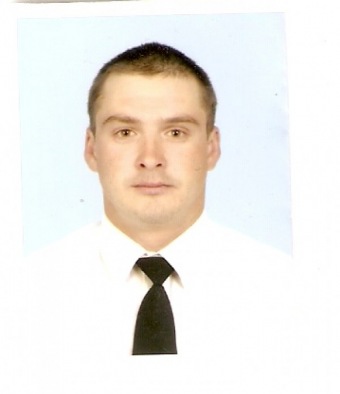 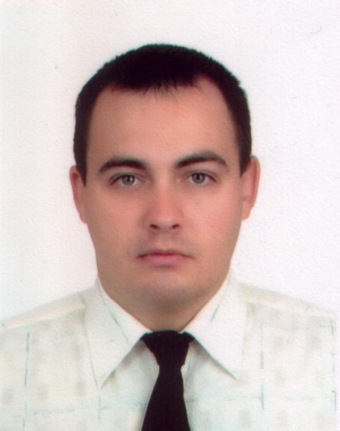 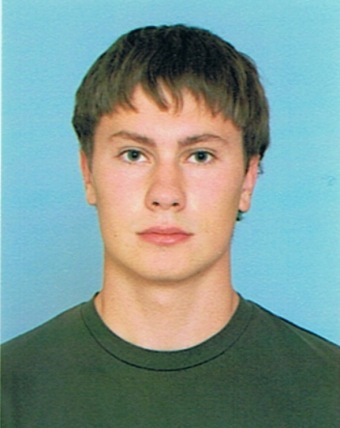 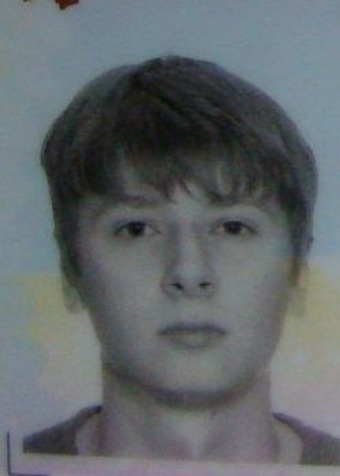 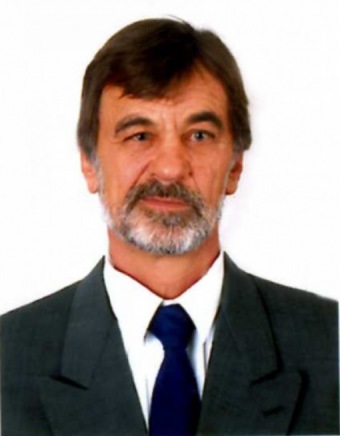 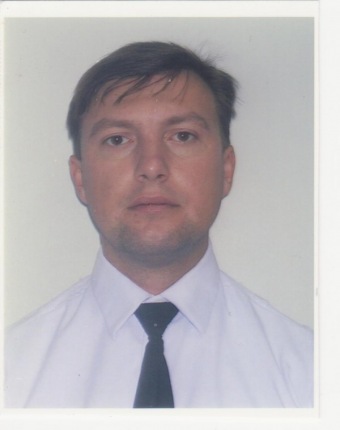 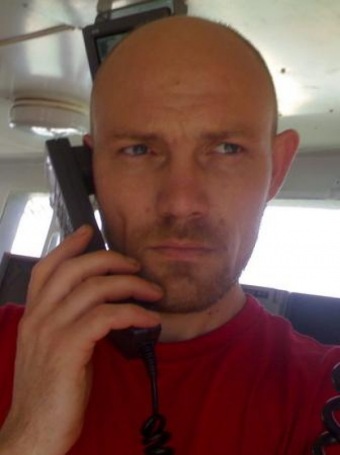 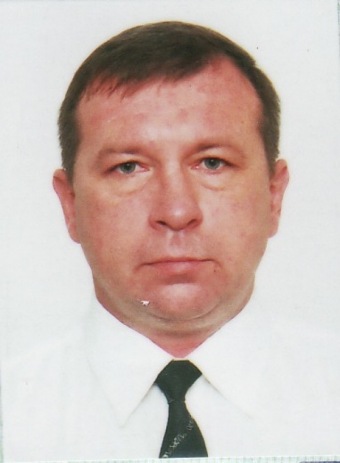 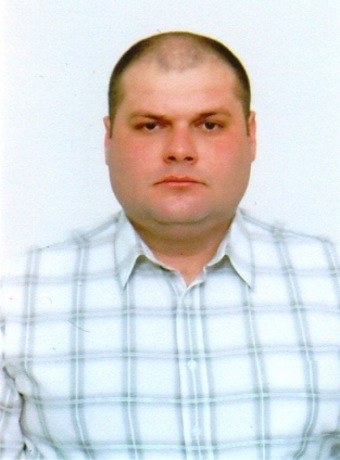 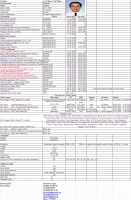 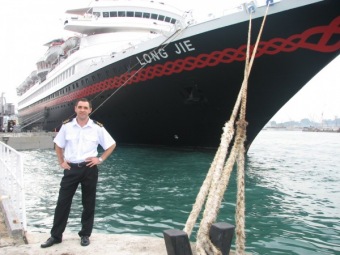 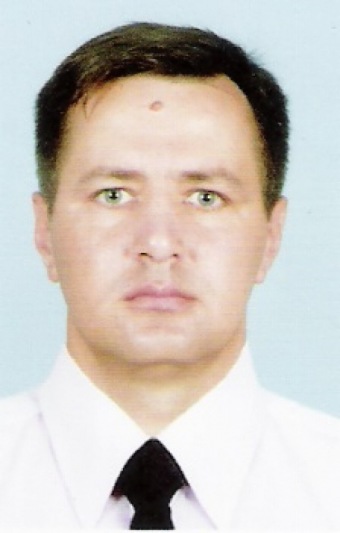 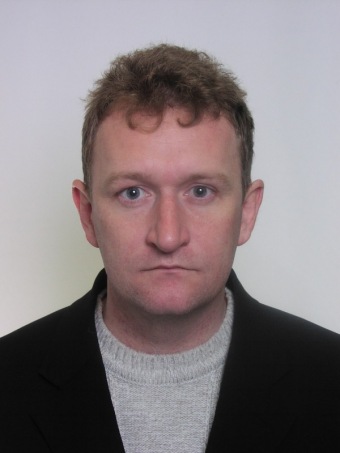 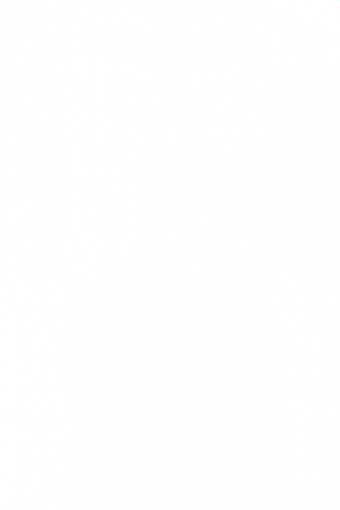 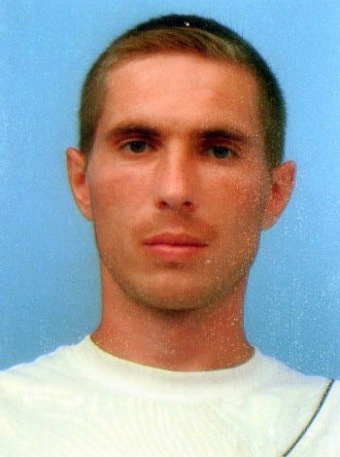 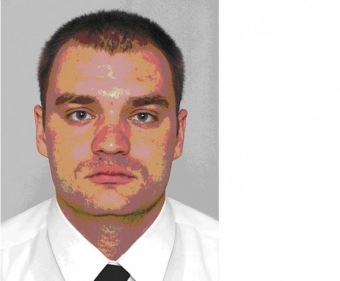 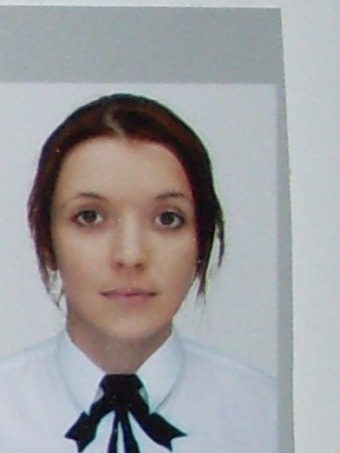 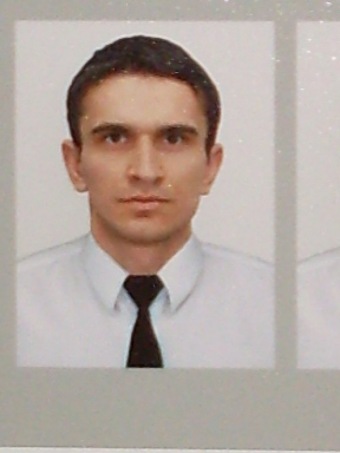 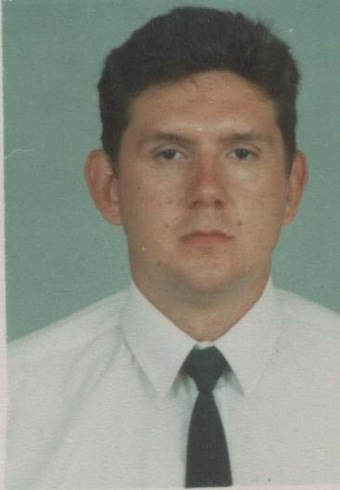 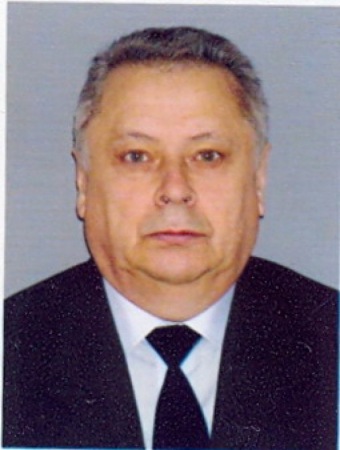 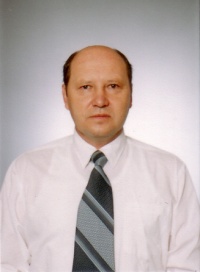 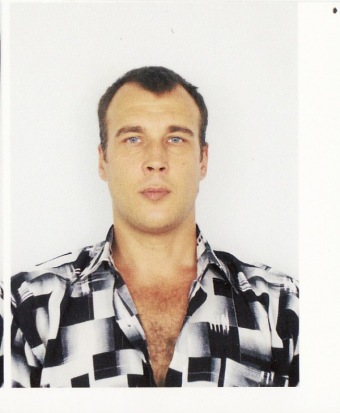 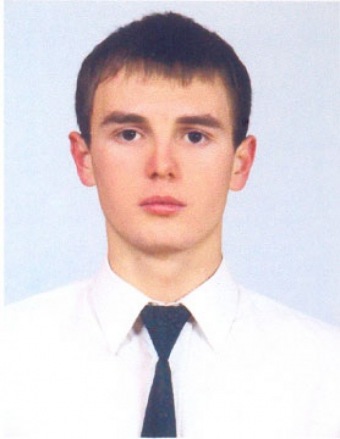 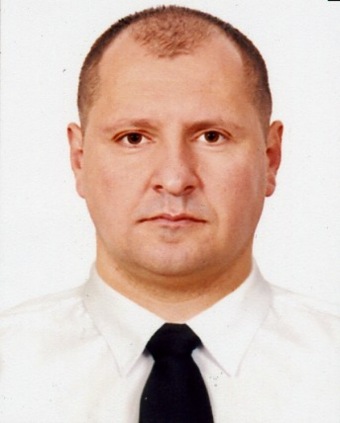 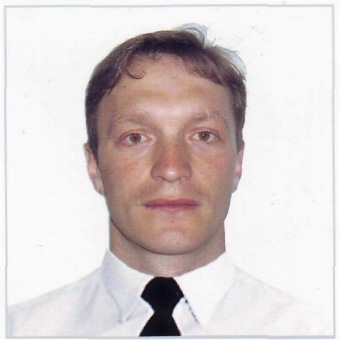 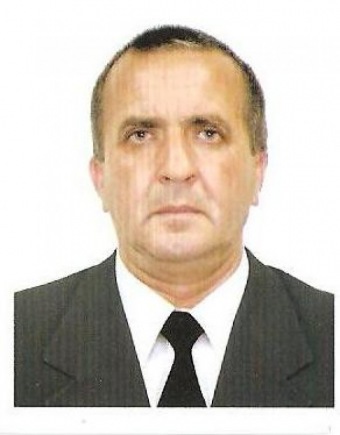 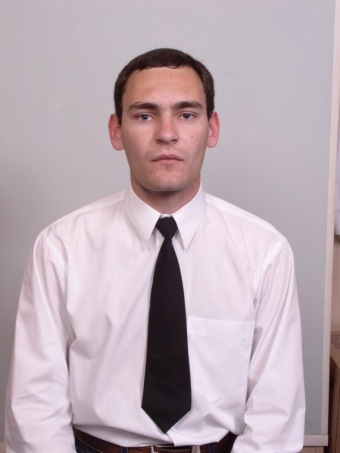 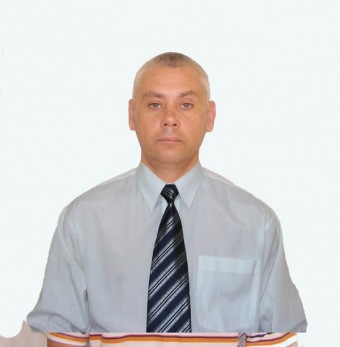 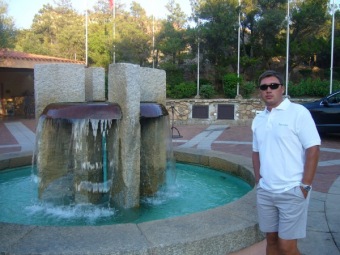 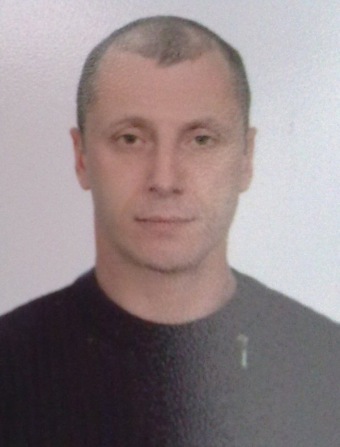 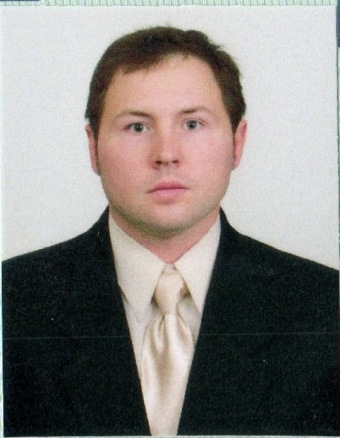 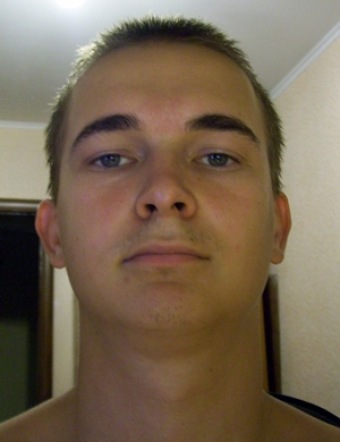 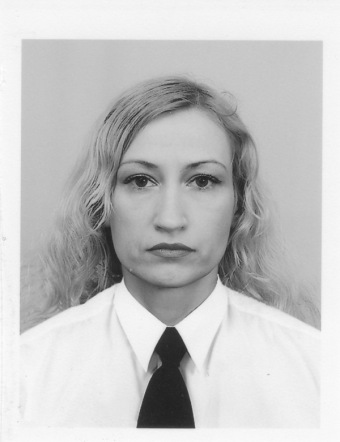 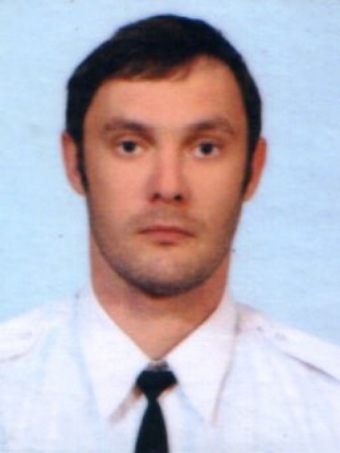 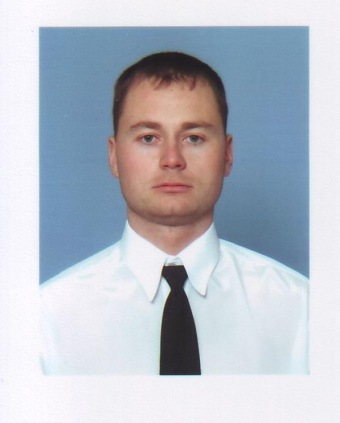 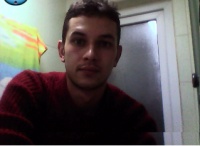 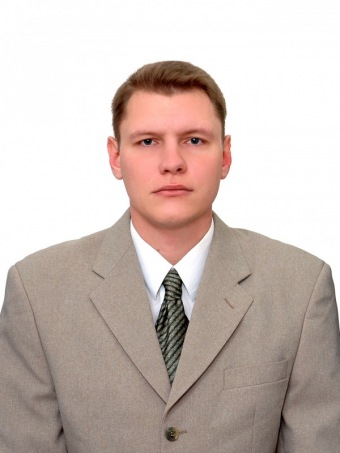 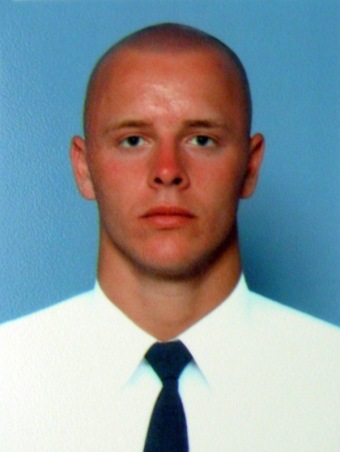 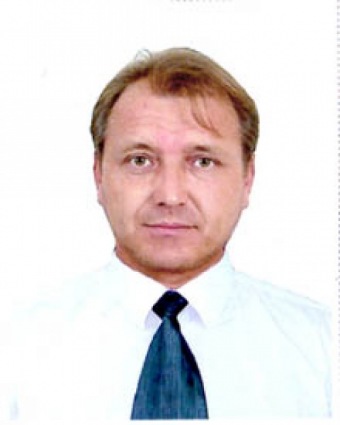 